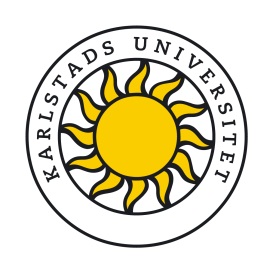 Preliminär föredragningslista för styrelsemöte 22 april 2020 via Zoom09.00	1.	Mötets öppnande 	2.	Föredragningslistan 	3.	Föregående protokoll09.05	4.	Internrevisionens rapportering angående diarieföring, C2020/380		Föredragande: Khoa Ståhl		Beslutsärende09.20	5.	Beslut om utseende av personalansvarsnämnd 2020-05-01--2023-04-30, C2020/381 		Föredragande: Daniel Gustafsson		Beslutsärende09.30	6.	Ekonomisk rapport, C2020/382			Föredragande: EvaLena Östlin
	Informationsärende09.40	7.	Information och uppföljning av studentrekryteringsstrategin, C2019/690		Föredragande: Marie Rosenlind		Informationsärende10.10	8.	Studentkårens rapport		Föredragande: Sebastian Hardin		Informationsärende10.25	9.	Rektors rapport 		Föredragande: Johan Sterte		Informationsärende11.00	10.	Övriga frågor